Συνημμένα υποβάλλω αντίγραφο του ατομικού δελτίου καταρτιζομένου και φωτοαντίγραφο ταυτότητας/διαβατηρίου.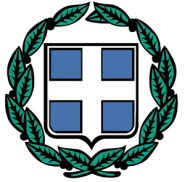 ΕΛΛΗΝΙΚΗ ΔΗΜΟΚΡΑΤΙΑ                                   ΥΠΟΥΡΓΕΙΟ ΥΓΕΙΑΣ ΥΓΕΙΟΝΟΜΙΚΗ ΠΕΡΙΦΕΡΕΙΑ ΚΡΗΤΗΣΓΝ “ΒΕΝΙΖΕΛΕΙΟ - ΠΑΝΑΝΕΙΟ”Δ.ΙΕΚ  ΕΙΔΙΚΟΤΗΤΑΣ«ΒΟΗΘΟΣ ΝΟΣΗΛΕΥΤΙΚΗΣ ΓΕΝΙΚΗΣ ΝΟΣΗΛΕΙΑΣ»ΑΙΤΗΣΗ ΚΑΤΑΤΑΞΗΣ ΓΙΑ ΣΥΝΕΧΙΣΗ ΤΗΣ ΦΟΙΤΗΣΗΣ[σύμφωνα με: α) την παρ. 3, του άρθρου 18, του ν. 4186/2013 (Α΄ 193), όπως τροποποιήθηκε με το αρ.42, του Ν.4386/2016 (Α΄83), β) την παρ. 3, του άρθρου 2, Κεφ. Α΄, της υπ’ αριθμ. 5954/23-6-2014 Υ.Α.(Β΄1807)]ΣΤΟΙΧΕΙΑ ΑΙΤΟΥΝΤΟΣ(συμπληρώνονται από τον αιτούντα και ελέγχονται από τη Διεύθυνση του ΙΕΚ)Με την παρούσα αίτησή μου παρακαλώ όπως με κατατάξετε στο(4)  ………. εξάμηνο της  ειδικότητας ΙΕΚ(3) .………….……………………………………………………………….. …………… επειδή δεν λειτουργεί πλέον η ειδικότητα στο εξάμηνο που έχω τεκμηριώσει δικαίωμα εγγραφής.Επίσης δια της παρούσης δηλώνω ότι έλαβα γνώση:α) των διατάξεων της παρ. 3 του άρθρου 18 του ν. 4186/2013 (Α΄ 193), όπως τροποποιήθηκε και ισχύει  με το αρ.42 του Ν.4386/2016 (Α΄83), β) της παραγράφου 3, του άρθρου 2, της υπ’ αριθμ.5954/23-6-2014Υ.Α.(Β΄1807) «Κανονισμός Λειτουργίας Ινστιτούτων Επαγγελματικής Κατάρτισης (ΙΕΚ) που υπάγονται στη Γενική Γραμματεία Διά Βίου Μάθησης Γ.Γ.Δ.Β.Μ.).»,γ) της υπ.αριθμ.5955/23-06-2014 Υ.Α.(Β΄ 1817) « Αντιστοίχιση Παλαιών Ειδικοτήτων με Νέες Ειδικότητες των Ινστιτούτων Επαγγελματικής Κατάρτισης (Ι.Ε.Κ.) που υπάγονται στη Γενική Γραμματεία Διά Βίου Μάθησης (Γ.Γ.Δ.Β.Μ.)» και  της υπ.αριθμ. 11024/19-09-2014(Β΄2641) απόφασης του Γ.Γ.Δ.Β.Μ. «Αντιστοίχιση Παλαιών Ειδικοτήτων με Νέες Ειδικότητες των Ινστιτούτων Επαγγελματικής Κατάρτισης (Ι.Ε.Κ.)που υπάγονται στη Γενική Γραμματεία Διά Βίου Μάθησης (Γ.Γ.Δ.Β.Μ.).», δ) του προγράμματος  σπουδών της ειδικότητας για την οποία αιτούμαι κατάταξη.(Για την ακρίβεια των στοιχείων)Ο/Η  ΑΙΤΩΝ/-ΟΥΣΑ.Ο ΔΙΕΥΘΥΝΤΗΣ ΤΟΥ ΙΕΚ(σφραγίδα-υπογραφή-ονοματεπώνυμο)